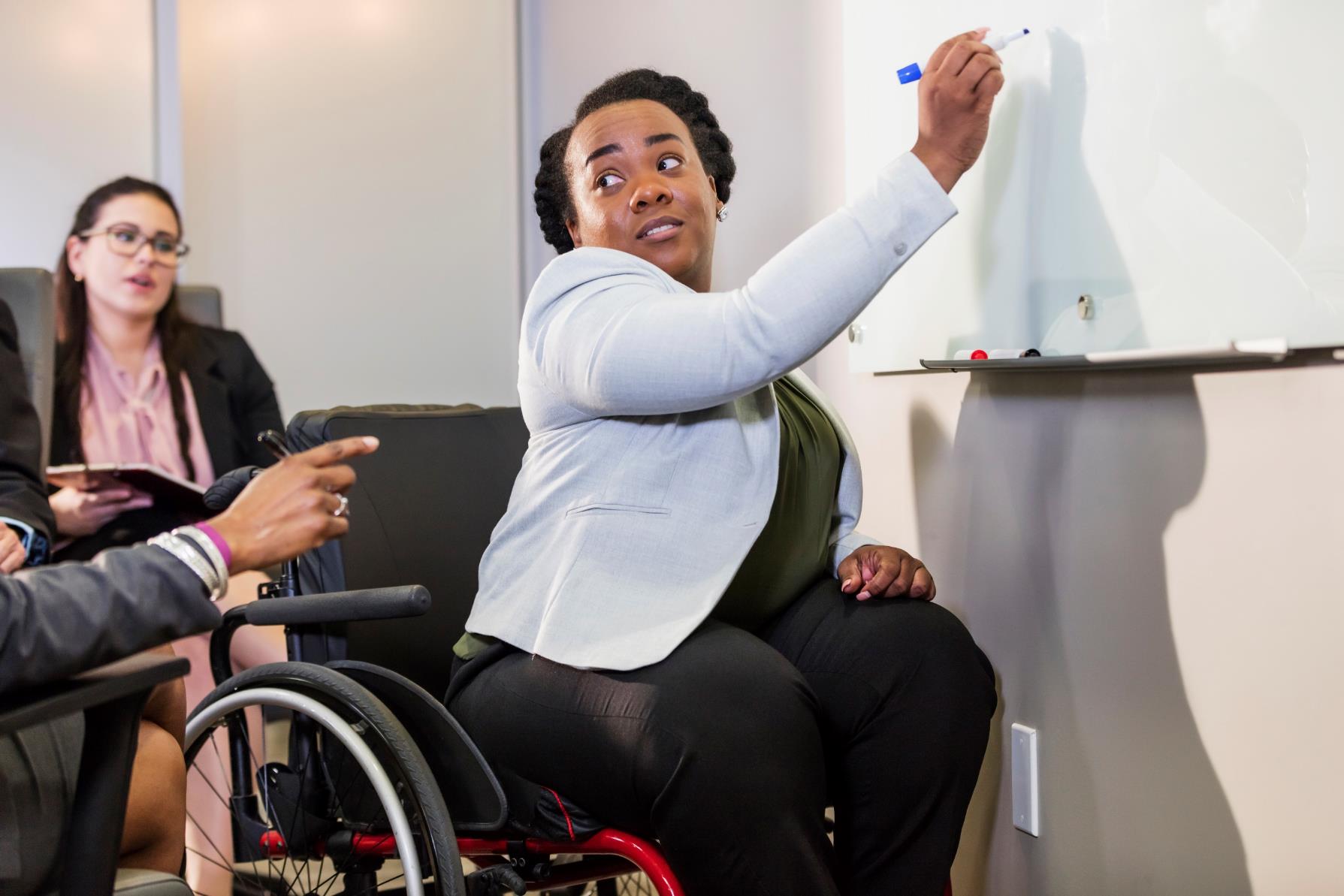 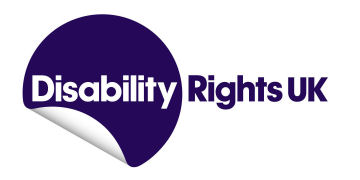 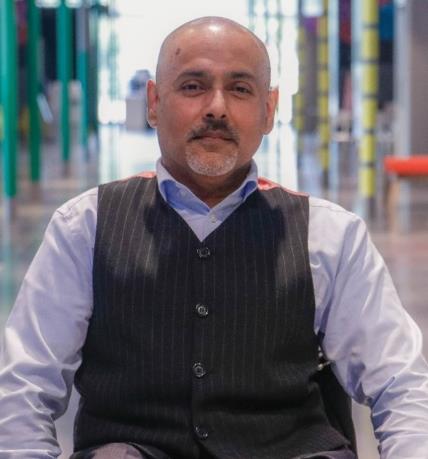 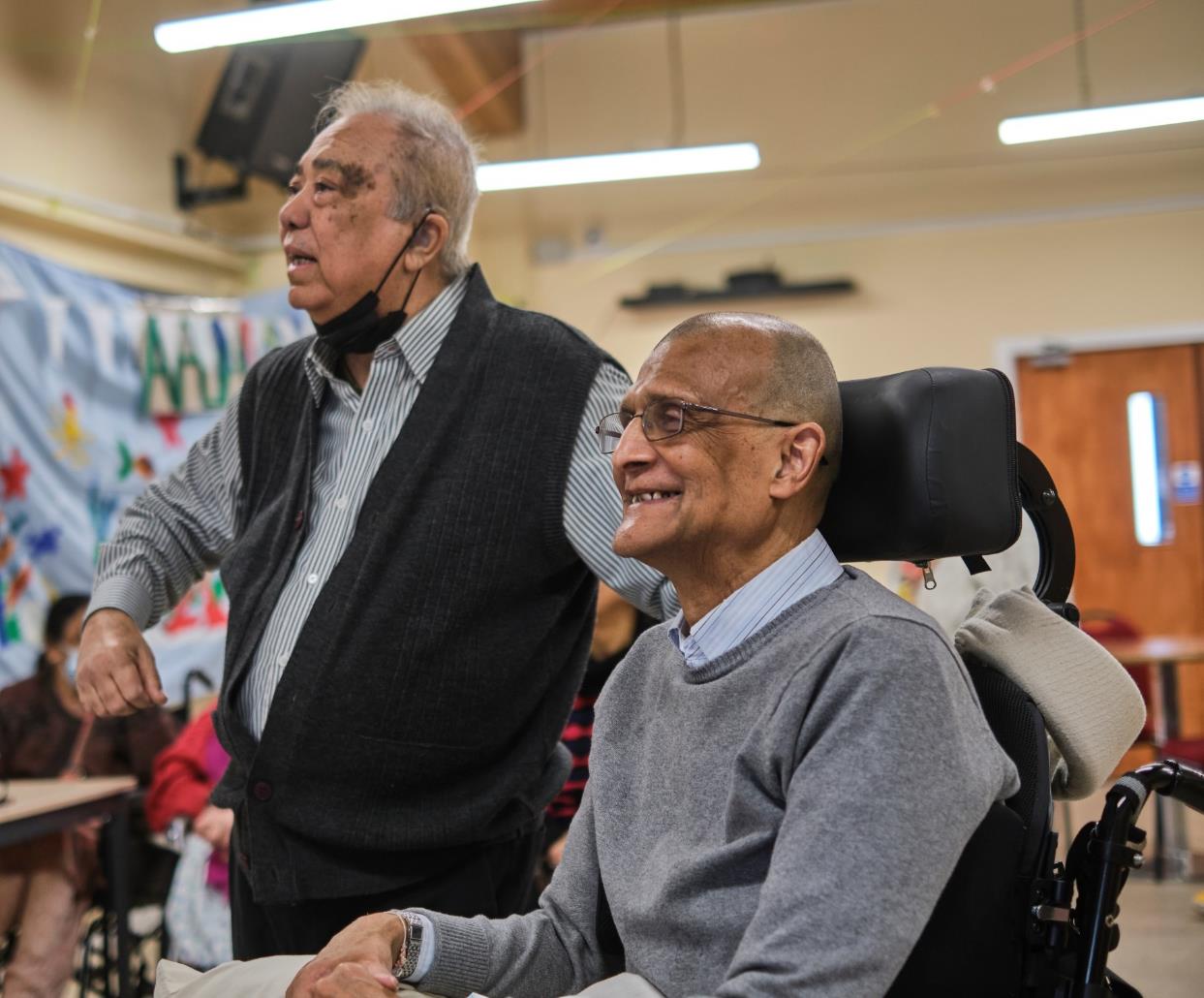 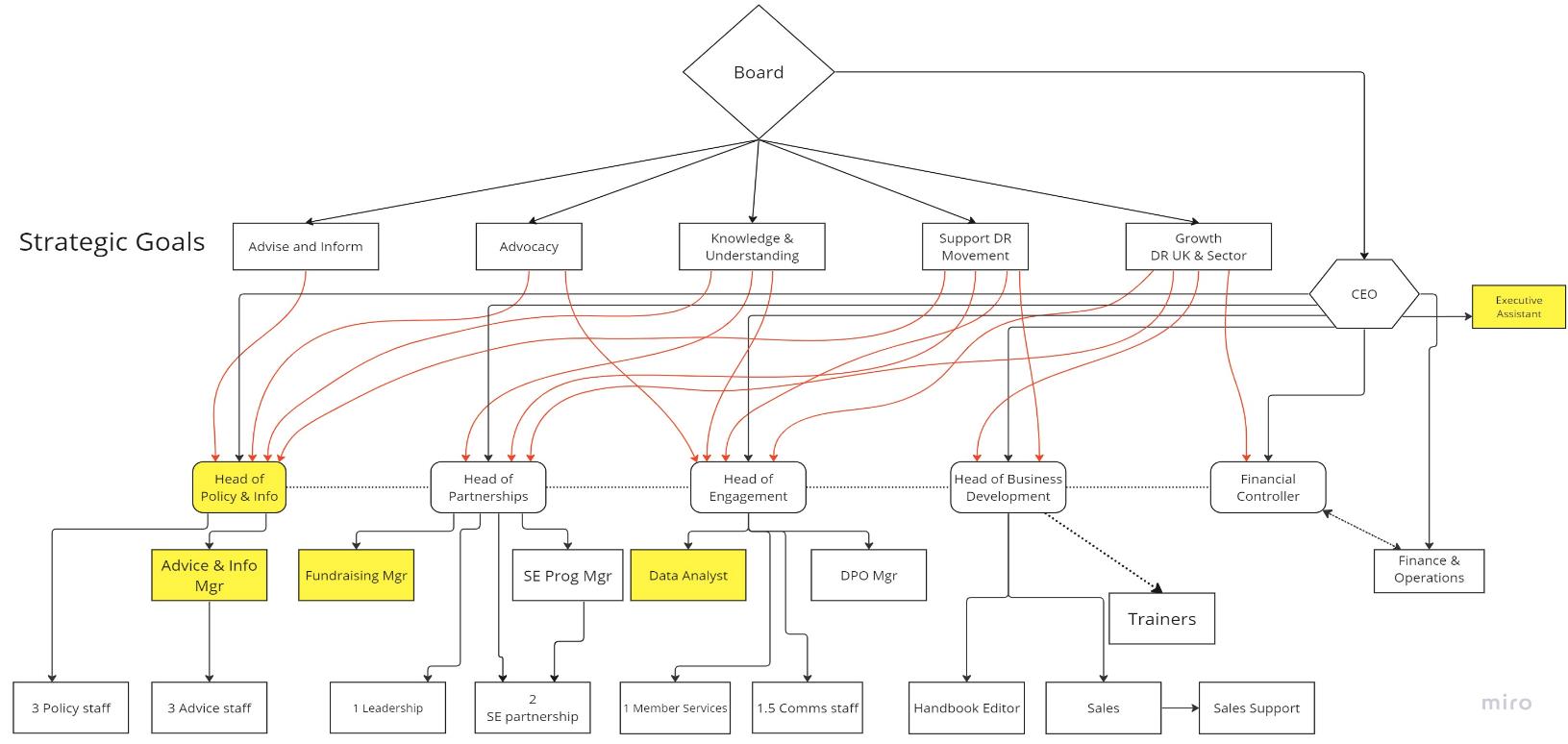 Executive AssistantSalary Range: £30,000-32,500Hours: 35 hours per week, Monday to FridayOffice Base: Disability Rights UK office (London E20), flexible working policy in placeStatus: PermanentLine manager: Chief Executive OfficerPurpose of the roleThe Executive Assistant provides flexible, high-quality administrative support to the Chief Executive Officer assisting in managing and directing Disability Rights UK. We need an Executive Assistant who can enable the CEO to lead the organisation to deliver the new strategy.Key Tasks Strategic support for CEO Manage the CEO’s diary to ensure it continuously reflects current priorities and responds to emerging needsProtecting the CEO’s time by prioritising communicationsSupport the CEO in preparing for meetings - through both written and verbal briefings. Ensuring that his access requirements are met by external event organisers.Provide personal assistance to the CEO including accompanying him to meetings in London and at times across the UK. Supporting his access requirements as a wheelchair user.Coordinate Leadership Team meetings, writing agendas, keeping key management documents live and relevant and liaising with the Leadership Team on actions arising.Support on the delivery of cross-organisational projects, focusing on topics such as team development; ways of working; culture and values.Manage CEO and Leadership Team logistics, including travel arrangements, venue booking and processing expenses.Internal Communication & CollaborationMaintain an accurate organisational calendar, ensuring teams are aware of one another’s capacity across the year.Project manage key cross-organisational events, such as conferences and events, ensuring timely input from all relevant team members.Develop shared processes & norms to nurture constructive communication with internal & external stakeholders.Board and CommitteesManage production of board and committee papers, including support with writing them, and ensuring timely input from the Leadership team.Plan and coordinate Board and committee meetings, including supporting the CEO and Chair to set agendas, and ongoing communication with all Trustees.Take and distribute Board & Committee minutes and ensure timely follow up on any actions.Organise and coordinate Trustee engagement events.Arrange the Annual General Meeting.External CommunicationsManage correspondence between CEO and external stakeholders, including categorising incoming mail, and triaging or delegating to other team members where relevant.Ensure a welcoming experience of DR UK for external stakeholders, both for those visiting the office, and those reaching out via email or social media.Provide first point of contact for the media at times.Leadership Team supportAssisting the Leadership Team, updating the staff leave sheet as well as helping with the induction and onboarding of new staff members.Updating policies and processes, to ensure key staff documents are kept up to date - liaise with HR as needed.Manage the office, updating the office tracking sheet, ensuring meeting rooms and resources are available, and liaising between team and office staff.Supporting organisation wide events including staff training. Other informationOur CEO, Kamran Mallick, is a wheelchair user. To enable Kamran to carry out his role to the very best of his ability, there are times when he needs support that the EA would provide. Below is an example of what this could mean practically for you:
Kamran has a meeting in central London at 9 a.m., and he may ask you to meet him either at his home in NW9, our office in London, or the meeting venue. This would depend on his pain levels and what he may need to take with him, such as equipment (eg laptop) and papers. While in the meeting you may be asked to take notes, or you would be able to continue with your own work remotely.

If meeting him at his home, you would accompany him in a minicab to the venue. You would ensure that his bag, papers, and work phone are kept with him and available as needed. Kamran may need support navigating difficult routes to the meeting and support with physical obstacles such as doors, ramps, etc. If the meeting is over lunch, you may be asked to pick up lunch locally, or there may be a buffet style lunch provided, which he would need support with.As CEO, Kamran is often asked to travel out of London to attend conferences and events. You would accompany him, travelling by train/car and providing support as needed. A few times in the year, he would need to travel up the day before and stay overnight. You may required to accompany him on these trips, too.Please consider this when thinking about applying for the role. If you would like to have a discussion with Kamran to explore this further please get in touch, and we will set this up.Personal experience of disabilitySelf-direction/autonomous worker - Capacity to take high levels of ownership over your work, anticipating problems that may arise, diagnosing need and changing course quickly; taking initiative within the role to ensure success.Ability to learn from others’ expertise - to continually grow your skills, and make a success of tasks at hand.Strong communicator - A clear communication style which is concise and effective - both verbally & written - as well as strong interpersonal skills.Stakeholder management - Evidence of having established, developed and managed effective relationships with a range of senior stakeholders, both internally and externally.Organisation & project management – A track record of coordinating projects to tight timelines and a high standard, communicating proactively if timelines need to shift; as well as sharp attention to detail and thorough approach to organisation and project management.Agility in problem-solving – Ability to think creatively/laterally and strategically to find the most effective solution.Values – Commitment to the values of Disability Rights UK including the social model of disability and diversity and inclusion.All of the above will be assessed through the application and the interview process.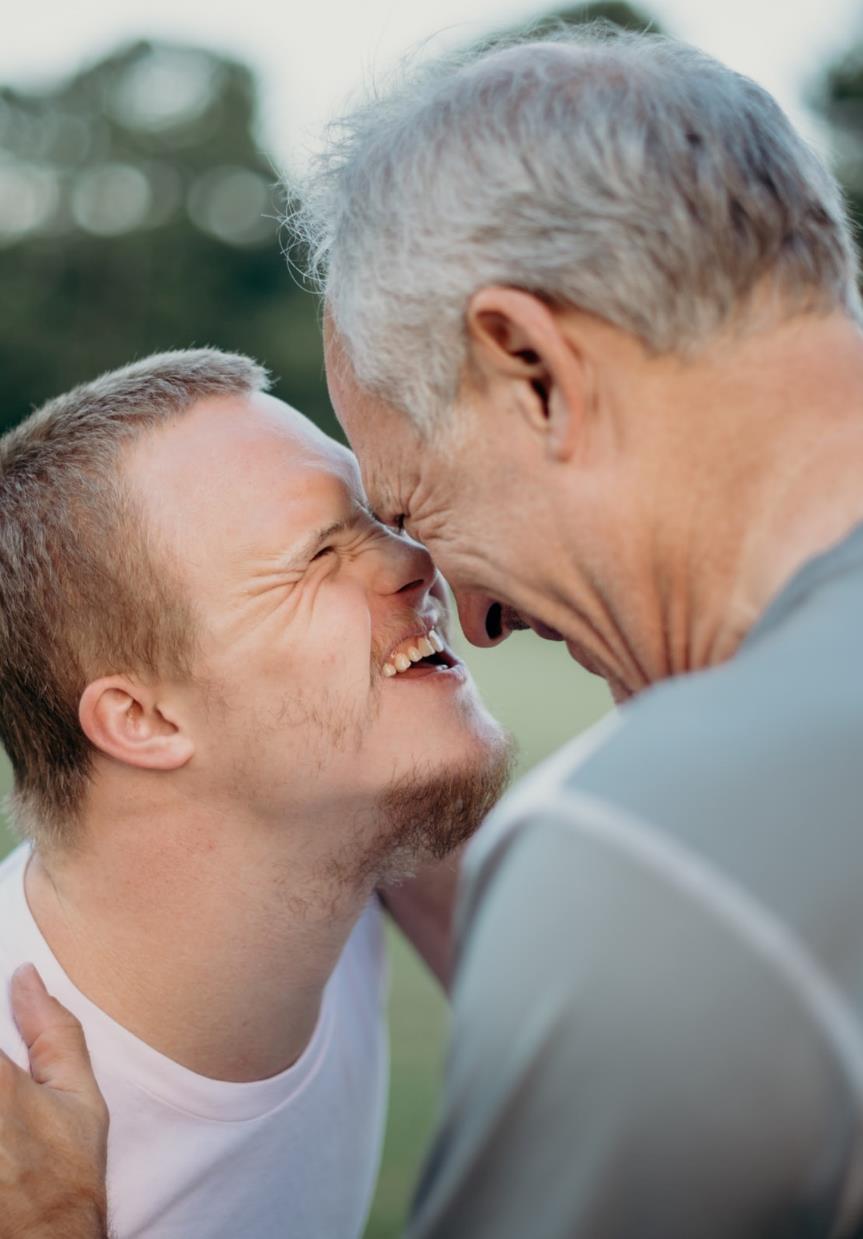 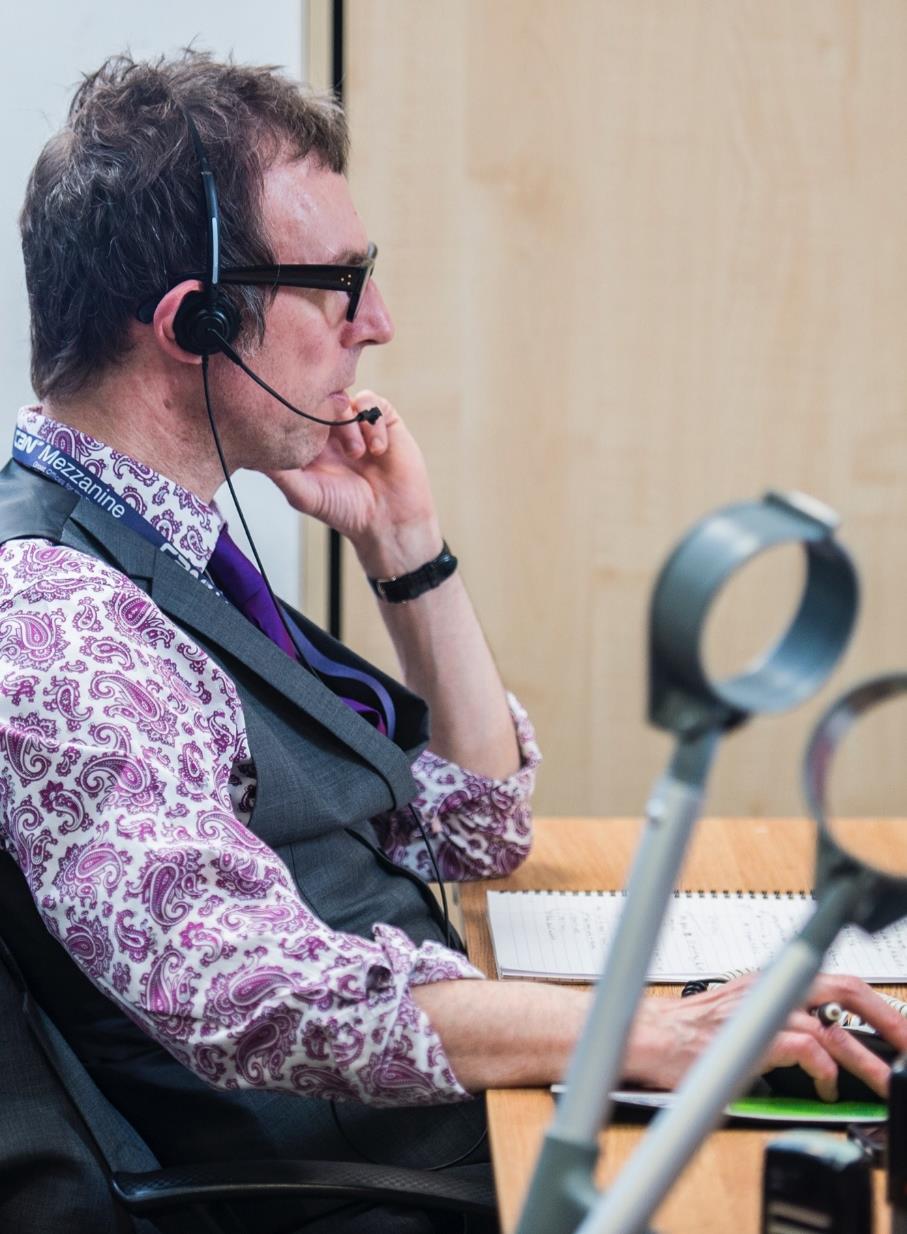 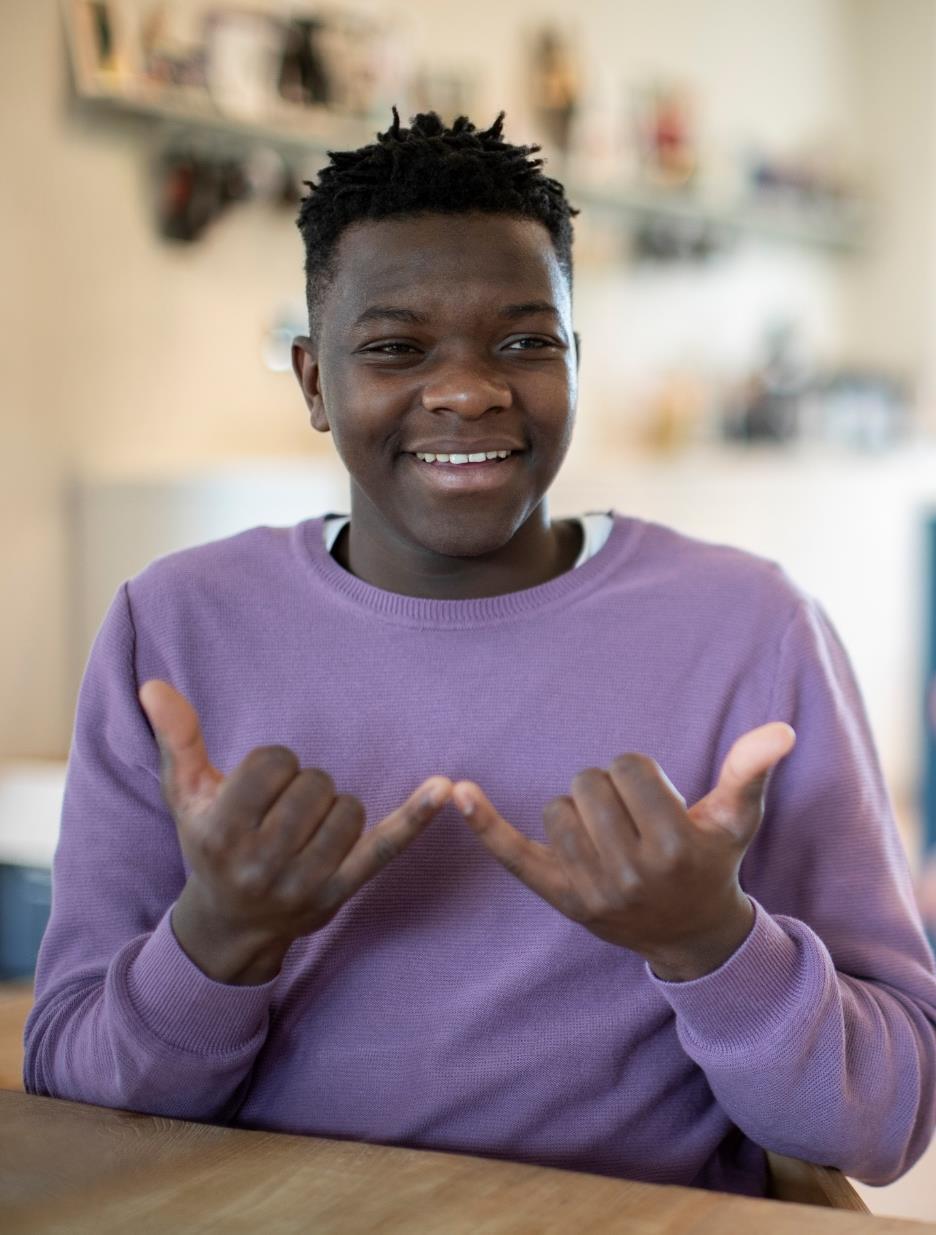 